Статья: «28 июля 2019 года Всемирный день борьбы с гепатитом»28 июля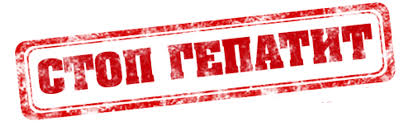 Ежегодно 28 июля во многих странах проводится Всемирный день борьбы с гепатитом (World Hepatitis Day). Датой для его учреждения стал день рождения американского врача Баруха Самюэля Блумберга, лауреата Нобелевской премии, открывшего вирус гепатита B.Проведение Всемирного дня борьбы с  гепатитом направлено на привлечения внимания общественности и специалистов к проблеме, повышение заинтересованности граждан каждой страны к проведению профилактических мероприятий. Применение гигиенических знаний на практике каждым человеком, признание необходимости вакцинации против гепатитов А и В, а также участие в проведении прививочных компаний сохранит здоровье населения не каждой отдельной страны, но и населения планеты в целом.Гепатит — воспаление печени, вызываемое вирусной инфекцией, является одним из самых распространенных и серьезных инфекционных заболеваний в мире. Существует пять основных вирусов гепатита, определяемых как типы A, B, C, D и E. В зависимости от типа гепатита люди могут заразиться либо от инфицированных жидкостей организма, либо от зараженных пищевых продуктов и воды.Инфицирование типами B, C и D происходит через кровь инфицированного человека, а в случае гепатита B и C — также при незащищенном половом контакте. Тип D инфицирует лишь тех, кто уже болен гепатитом B.Типы A и E обычно передаются через зараженную воду или пищевые продукты и тесно связаны с ненадлежащей санитарией и плохой личной гигиеной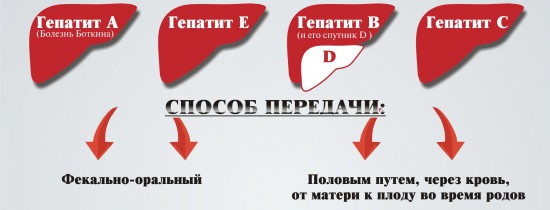 Острая инфекция может протекать с такими симптомами, как желтуха (пожелтение кожи и глаз), чрезмерная утомляемость, тошнота, рвота и боли в области живота.Типы B и C на ранней стадии болезни в ряде случаев могут протекать бессимптомно. Значительная часть людей, инфицированных этими вирусами, может узнать о своей болезни лишь тогда, когда она перейдет в хроническую форму, иногда через несколько десятилетий после инфицирования. Не зная о своей инфекции, они могут передавать ее другим людям.Все эти вирусы вызывают острый гепатит, для которого характерны усталость, потеря аппетита, повышенная температура и желтуха. Большинство людей полностью выздоравливают, но среди незначительной доли людей острый гепатит может приводить к смерти. Кроме того, инфекции гепатита В и С могут становиться хроническими и приводить к развитию цирроза и рака печени. Основными мерами профилактики: гепатита А и Е являются санитарно-гигиенические мероприятия. иммунизации против вирусного гепатита А, в первую очередь, подлежат группы высокого риска инфицирования. один из самых надежных способов защиты от вирусного гепатита В, по мнению ВОЗ, — вакцинация. Однако вакцины против гепатита С на настоящий момент не существует.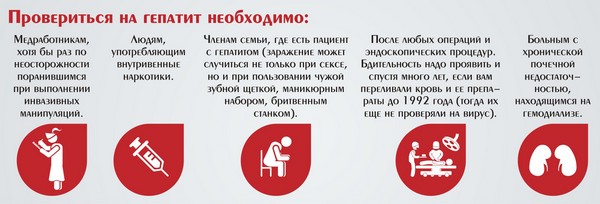 ПАМЯТКА ДЛЯ НАСЕЛЕНИЯ ПО ПРОФИЛАКТИКЕ ВИРУСНОГО ГЕПАТИТА А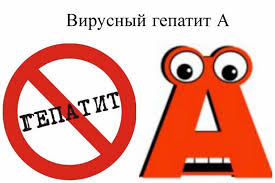  Вирусный гепатит А - острое инфекционное заболевание печени, вызываемое вирусом гепатита А. Источником инфекции является человек с любыми проявлениями болезни (желтушная, безжелтушная, бессимптомная форма). Инкубационный период - от 7 до 50 дней (в среднем – 35). Болезнь тесно связана с отсутствием безопасной воды, ненадлежащей санитарией и плохой личной гигиеной. Как можно заразиться вирусным гепатитом А Вирус может попасть в организм следующими путями: • с водой - заражение возможно при употреблении инфицированной питьевой воды и купании в зараженной воде; • с пищей - в результате употребления в пищу салатов, зелени, фруктов и др.; • при тесном контакте с больными людьми, через инфицированную посуду, игрушки, предметы обихода. Передаче вируса может способствовать тесный контакт с источником, особенно в условиях крайне низкого уровня личной гигиены. Профилактика вирусного гепатита А: • тщательно мойте руки с мылом после возвращения домой с улицы, перед едой и после посещения туалета; • не употребляйте воду из случайных водоисточников и «из-под крана», пейте воду только кипяченой. Помните, что вирус погибает при температуре кипячения (100 градусов) только через 5 минут; • тщательно мойте овощи, фрукты, ягоды перед употреблением. Не приобретайте продукты питания у случайных лиц или в местах несанкционированной торговли; • для обработки сырых продуктов необходимо пользоваться отдельными ножами и разделочными досками; • тщательно прожаривайте или проваривайте продукты; • скоропортящиеся продукты и готовую пищу следует хранить только в холодильнике при температуре +2 +6ºС. • Одной из важных мер профилактики вирусного гепатита А является вакцинация. 